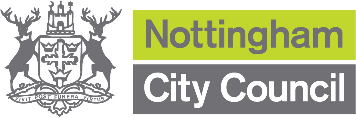 Clarification:Focus on Homelessness: Planning Event – 20th July 2017It has been brought to our attention that there is a need to clarify statements made at our recent stakeholder event regarding outcomes for those leaving supported accommodation. The intention of including these statistics was to illustrate that currently a relatively low proportion of people are able to move on from supported accommodation into settled / sustainable accommodation. We also sought to highlight that this was not simply a matter of the performance of services, but also about the availability of suitable accommodation for people to access.The following statements were given in the presentation, which was also circulated after the event.1. “Low success rates in single homeless services – 35% leaving to positive outcomes and high repeated use – “hamster wheel” – though note complexity of issues” (Slide 57)This information was taken from the contract monitoring information provided to Nottingham City Council for 2016/17.This included direct access and second stage accommodation commissioned for single homelessness (i.e. not family accommodation.)In this context ‘positive outcome’ was used to describe a return to settled accommodation that we considered to be sustainable and where a lower intensity of care and/or support is provided.Our initial calculation had not included moves into second stage accommodation (services that support people to overcome barriers and to regain independent living) from direct access as a sustainable outcome. We do appreciate that a move from direct access to second stage accommodation is appropriate for people with additional barriers to maintaining settled accommodation under the arrangements we have commissioned and we have recalculated the figures accordingly (see table below).2. “Move on is achieved for less than a quarter of people in supported accommodation” (slide 75)This statement was made in relation to information provided by Housing Aid for 2016/17.“less than a quarter” i.e. 24% only related to second stage accommodation – we apologise that this was not made clearer in the slides following the event.The table below details what was included as ‘move on’ (i.e. a return to settled/sustainable accommodation) for those exiting the service. We accept that the limitations of the monitoring information collected can make it difficult to identify ‘positive’ move on. We have provided the raw data to give a clearer picture.‘Sustainable’ outcomesTotalOther outcomesTotalRehoused - NCH99Abandoned79Rehoused – Private Rented44Eviction68Rehoused – Registered Social Landlord39Moved into SA from 2nd stage87Moved into SA from direct access140Went to stay with family and friends79Moved into a care home5Moved into a hospital/hospice2Prison24Died4Other accommodation18Other – unplanned & unknown40Count322Count406% of all outcomes44%% of all outcomes56%‘Sustainable’ outcomesTotalOther outcomesTotalRehoused - NCH17Abandoned11Rehoused – Private Rented17Direct Access Transfer2Rehoused – Registered Social Landlord2Eviction30Rehoused – Out of City2Internal Transfer29Returned home4Referred to a specialist13Went to stay with family and friends13Went into detox1Residential home1Other 29Blank6Count42Count135% of all outcomes24%% of all outcomes76%